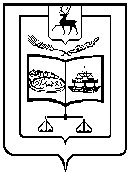 ЗЕМСКОЕ СОБРАНИЕ ВОСКРЕСЕНСКОГО МУНИЦИПАЛЬНОГОРАЙОНА НИЖЕГОРОДСКОЙ ОБЛАСТИР Е Ш Е Н И Е21 ноября 2014 год										№ 82О внесении изменений в решение Земского собрания Воскресенского муниципального района Нижегородской области от 30 ноября 2012 года № 92 «Об утверждении Положения о межбюджетных отношениях в Воскресенском муниципальном районе Нижегородской области» В соответствии со статьёй 9 Бюджетного Кодекса Российской Федерации и в целях регулирования межбюджетных отношений в Воскресенском муниципальном районе:Земское собрание  района  р е ш и л о:1.В решение Земского собрания Воскресенского муниципального района Нижегородской области от 30 ноября 2012 года №92 «Об утверждении Положения о межбюджетных отношениях в Воскресенском муниципальном районе Нижегородской области» внести следующие изменения:1.1.В статье 6:а) в пункте 1 абзац 2 и абзац 3 признать утратившими силу;б) пункт 2 изложить в следующей редакции:«2.Порядок расчета общего объема дотаций на выравнивание бюджетной обеспеченности поселений, порядок их распределения, а также порядок определения критерия выравнивания расчетной бюджетной обеспеченности поселений определяются в соответствии с приложением к настоящему Положению.»; в) пункт 3 изложить в следующей редакции:«3.Решением Земского собрания Воскресенского муниципального района о бюджете муниципального района на очередной финансовый год утверждаются:1)общий объем дотаций на выравнивание бюджетной обеспеченности поселений;2)распределение дотаций на выравнивание бюджетной обеспеченности поселений между поселениями;3)критерий выравнивания расчетной бюджетной обеспеченности поселений.».1.2.В приложении:а) Раздел II изложить в следующей редакции:«II.Порядок определения критериев выравнивания расчетной бюджетной обеспеченности поселений. Расчет общего объема дотаций на выравнивание бюджетной обеспеченности поселений.2.1.Критерий выравнивания расчетной бюджетной обеспеченности поселений устанавливается решением о бюджете муниципального района на очередной финансовый год. Критерий выравнивания расчетной бюджетной обеспеченности поселений должен иметь такие значения, при которых выполняются следующие условия:1) значение критерия выравнивания расчетной бюджетной обеспеченности поселений должно иметь три знака после запятой;2) объем средств, необходимый для доведения расчетной бюджетной обеспеченности поселений до критерия выравнивания расчетной бюджетной обеспеченности поселений должен быть больше или равен расчетному общему объему дотаций на выравнивание бюджетной обеспеченности поселений (максимально близкое значение).2.2. Общий объем дотаций на выравнивание бюджетной обеспеченности поселений в  очередном  финансовом  году (Д) устанавливается решением о бюджете муниципального района на очередной финансовый год и рассчитывается по следующей формуле:Д = Д1 + Д2,где:Д1 – часть районного фонда финансовой поддержки поселений, сформированная за счет субвенции бюджету муниципального района на осуществление полномочий органов государственной власти Нижегородской области по расчету и предоставлению дотаций бюджетам поселений, входящих в состав муниципального района, в очередном финансовом году;Д2 – часть районного фонда финансовой поддержки поселений, сформированная за счет налоговых и неналоговых доходов и источников финансирования дефицита бюджета муниципального района в очередном финансовом году.Часть районного фонда финансовой поддержки поселений, сформированная за счет субвенции бюджету муниципального района на осуществление полномочий органов государственной власти Нижегородской области по расчету и предоставлению дотаций бюджетам поселений, (Д1) утверждается решением Земского собрания Воскресенского муниципального района о бюджете на очередной финансовый год  и рассчитывается по следующей формуле:Д1 = Субв(МР)m,где:Субв(МР)m  – размер субвенции бюджету муниципального района на осуществление полномочий органов государственной власти Нижегородской области по расчету и предоставлению дотаций бюджетам поселений, входящих в состав муниципального района, в очередном финансовом году.Часть районного фонда финансовой поддержки поселений, сформированная за счет налоговых и неналоговых доходов и источников финансирования дефицита бюджета муниципального района, (Д2) утверждается решением Земского собрания Воскресенского муниципального района о бюджете на очередной финансовый год и рассчитывается с учетом соблюдения следующих условий:если Д1 > Д1тек,  то Д2 ≥ Д2тек + Д1тек – Д1 и Д2 ≥ 0если Д1 ≤ Д1тек, то Д2 ≥ Д2тек , где:Д1тек – часть районного фонда финансовой поддержки поселений, сформированная за счет субвенции бюджету муниципального района на осуществление полномочий органов государственной власти Нижегородской области по расчету и предоставлению дотаций бюджетам поселений, утвержденная решением о бюджете на текущий финансовый год;Д2тек – часть районного фонда финансовой поддержки поселений, сформированная за счет налоговых и неналоговых доходов и источников финансирования дефицита бюджета муниципального района, утвержденная решением о бюджете на текущий финансовый год.»;б) Раздел III изложить в следующей редакции:«III.Расчет распределения дотаций на выравнивание бюджетной обеспеченности поселений из бюджета Воскресенского муниципального района.3.1. Размер дотации на выравнивание бюджетной обеспеченности поселений n-му поселению (Дn) в очередном финансовом году рассчитывается по следующей формуле:n = Д х Tn /SUM (Tn),где:Tn - объем  средств,  необходимый для доведения уровня расчетной бюджетной обеспеченности n-го поселения до критерия выравнивания расчетной бюджетной обеспеченности поселений;SUM(Т)n - сумма средств, необходимых для доведения бюджетной обеспеченности всех поселений, входящих в состав Воскресенского муниципального района, до уровня, установленного в качестве критерия выравнивания уровня расчетной бюджетной обеспеченности поселений.3.2. Объем средств, необходимый для доведения уровня расчетной бюджетной обеспеченности n-го поселения до критерия выравнивания расчетной бюджетной обеспеченности поселений (Tn), рассчитывается по следующей формуле:Tn  = (ПНД / Н) x (БОкр – БОn) x ИБРn x Нn,где: ПНД - прогноз налоговых и неналоговых доходов (за исключением доходов от оказания платных услуг (работ), оказываемых казенными учреждениями) бюджетов поселений, входящих в состав Воскресенского муниципального района, в очередном финансовом году по единым нормативам отчислений, установленным Бюджетным кодексом Российской Федерации и Законом Нижегородской области «О межбюджетных отношениях в Нижегородской области» в бюджеты поселений;Н - численность постоянного населения поселений;БОкр - уровень расчетной бюджетной обеспеченности, установленный в качестве критерия выравнивания бюджетной обеспеченности поселений и утвержденный решением Земского собрания Воскресенского муниципального района о бюджете на очередной финансовый год;БОn – уровень расчетной бюджетной обеспеченности n-го поселения;ИБРn - индекс бюджетных расходов n-го поселения;Нn - численность постоянного населения n-го поселения.».2.Контроль за исполнением настоящего решения возложить на постоянную комиссию Земского собрания Воскресенского муниципального района Нижегородской области по бюджетной, финансовой и налоговой политике.3.Настоящее решение вступает в силу со дня его подписания.Глава местного самоуправления							П.А.Родин